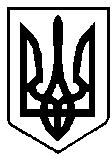 УКРАЇНАВИКОНАВЧИЙ КОМІТЕТ вараської МІСЬКОЇ РАДИРІВНЕНСЬКОЇ ОБЛАСТІМайдан Незалежності 1, м.Вараш, 34400,  тел. /факс (03636) 2-45-19e-mail: rada@varash-rada.gov.ua  Код ЄДРПОУ 03315879П Р О Т О К О Л   № 16засідання  виконавчого  комітету 							      Від 03 грудня 2020 року							Засідання розпочалося о 11.00 год.							Засідання закінчилося  о 12.10 год.	 					                Сесійна зала Присутні  на  засіданні члени виконкому:Мензул О.П. – міський голова, вів засіданняБойко В.С.Бортнік А.А.Волинець М.С.Денега С.В.6. Дерев’янчук Г.М.7. Ємельянов Я.В.     8. Кульковець М.В.     9. Онопрійчук О.В.   10. Павлишин П.Я.   11. Руднік О.О.   12. Стецюк Д.В.   13. Федорук О.С.   14. Хондока Р.В.   15. Ярошик О.В.Відсутні:      1. Гаврилюк О.В.2. Ординат О.Я.3. Яковчук Р.В.Взяли участь у засіданні:Базелюк О.П.	- начальник відділу організаційної роботи  та загальних 				питань виконавчого комітетуБарабух І.Р.	- начальник відділу економіки виконавчого комітетуІльїна А.В.		- начальник служби у справах дітей виконавчого комітетуКачинська І.О.	- головний спеціаліст з мобілізаційної роботи виконавчого 			комітетуКовбасюк Л.С.	- головний спеціаліст з обліку житла виконавчого комітетуПрисутні на засіданні:Добровольський Д.О. - депутат Вараської міської радиКілюх С.В.	- голова ОСББ «Перемоги 15»Кравчук О.О.	- депутат Вараської міської радиКравчук О.С.	- заступник начальника юридичного відділу виконавчого комітетуМізюк І.Г.	- начальник відділу з питань НС та ЦЗН виконавчого комітету       Петрович Н.Г.	- радник  міського головиТацюк В.В.	- начальник фінансового управління виконавчого комітетуЮщук Д.А.	- депутат Вараської міської радиЖурналісти ВП «Рівненська АЕС» ДП НАЕК «Енергоатом»ПОРЯДОК ДЕННИЙ:1. Про виділення коштів з резервного фонду бюджету Вараської міської об’єднаної територіальної громади  (від 03.12.2020 №284).2. Про виділення коштів з резервного фонду бюджету Вараської міської об’єднаної територіальної громади  (від 03.12.2020 №285). 	Голосували за основу: за – 15; проти – 0; утримались – 0.	Мензул О.П., міський голова, за пропозицією керівників відділів та управлінь, запропонував внести до порядку денного додатково  питання:          1. Про внесення змін до рішення виконавчого комітету від 28.02.2020 №24 «Про організацію та проведення в м.Вараш та с.Заболоття призову громадян на строкову військову службу до Збройних сил України та інших військових формувань у 2020 році» (від 03.12.2020 №283).Голосували за пропозицію: за – 15; проти – 0; утримались – 0.         2. Про затвердження протоколу від 03.12.2020 №3 комісії щодо розгляду заяв про виплату адресної допомоги на придбання житла для учасників антитерористичної операції, операції об’єднаних сил, членів сім’ї загиблого (померлого) учасника АТО/ООС на умовах співфінансування ( від 03.12. 2020 №286).Голосували за пропозицію: за – 15; проти – 0; утримались – 0.3. Про надання дозволу громадянам Матвеюк Н.П.,  Романюку А.А. на вчинення правочину (від 02.12. 2020 №282).Голосували за пропозицію: за –15; проти – 0; утримались – 0.ВИРІШИЛИ: внести додатково  питання до порядку денного. Голосували за порядок денний в цілому: за–15; проти–0; утримались–0.	СЛУХАЛИ: 1. Про виділення коштів з резервного фонду бюджету Вараської міської об’єднаної територіальної громади  Доповідала: І.Барабух, начальник управління економіки виконавчого комітету ВИСТУПИЛИ: В.Тацюк, О.Мензул, який запропонував доручити головним розпорядникам бюджетних коштів надати інформацію щодо бюджетних призначень, які можуть бути перерозподілені іншим розпорядникам та одержувачам бюджетних коштів.                                      Голосували за протокольне доручення: за – 15; проти – 0; утримались – 0.ВИРІШИЛИ: підтримати протокольне доручення.Голосували за рішення: за – 15; проти – 0; утримались – 0.ВИРІШИЛИ: рішення №275 додається.СЛУХАЛИ: 2. Про виділення коштів з резервного фонду бюджету Вараської міської об’єднаної територіальної громади  Доповідала: І.Барабух, начальник управління економіки виконавчого комітету                                       ВИСТУПИЛИ: П.Палишин, С.Денега, І.Мізюк, С.Кілюх, Г.Дерев’янчук, О.Мензул, які обговорили ситуацію щодо функціонування системи теплопостачання у багатоквартирних будинках та якості виконання робіт по встановленню ІТП, замовником яких було управління містобудування, архітектури та капітального будівництва (С.Бедик). 	Зокрема, П.Павлишин наголосив, що зважаючи на порушення та недоліки, які були виявленні при обстеженні систем теплопостачання багатоквартирних будинків, потрібно відсторонити посадових осіб УМАКБ, які організовували та контролювали роботу по встановленню ІТП, також потрібно направити звернення до правоохоронних органів щодо порушення законодавства з вищезазначених питань.	О.Мензул, за результатами обговорення, запропонував підтримати такі протокольні доручення:	1. Доручити секретарю міської ради Дерев’янчуку Г.М. підготувати звернення та відповідні документи до правоохоронних органів щодо порушень законодавства під час організації та виконання робіт по встановленню ІТП у багатоквартирних житлових будинках м.Вараш.Голосували за протокольне доручення: за – 15; проти – 0; утримались – 0. 	2. Доручити відділу кадрової політики, нагород та запобігання корупції (О.Тарадюк) підготувати проєкт розпорядження міського голови про відсторонення начальника управління містобудування, архітектури та капітального будівництва Бедика С.М. від здійснення повноважень на посаді на час проведення службового розслідування.Голосували за протокольне доручення: за – 15; проти – 0; утримались – 0. 	3. Доручити відділу майна комунальної власності міста (І.Савченко) підготувати лист на департамент житлово-комунального господарства, енергетики та енергоефективності ОДА щодо підписання акту готовності м.Вараш до ОЗП, при наявності проблем у теплопостачанні багатоквартирних житлових будинків м.Вараш.Голосували за протокольне доручення: за – 15; проти – 0; утримались – 0. ВИРІШИЛИ: підтримати протокольні доручення.Голосували за рішення: за – 15; проти – 0; утримались – 0.ВИРІШИЛИ: рішення №276  додається.СЛУХАЛИ: 3. Про внесення змін до рішення виконавчого комітету від 28.02.2020 №24 «Про організацію та проведення в м.Вараш та с.Заболоття призову громадян на строкову військову службу до Збройних сил України та інших військових формувань у 2020 році»Доповідала: І.Качинська, головний спеціаліст з мобілізаційної роботи виконавчого комітетуГолосували: за – 15; проти – 0; утримались – 0. ВИРІШИЛИ: рішення №277  додається.СЛУХАЛИ: 4. Про затвердження протоколу від 03.12.2020 №3 комісії щодо розгляду заяв про виплату адресної допомоги на придбання житла для учасників антитерористичної операції, операції об’єднаних сил, членів сім’ї загиблого (померлого) учасника АТО/ООС на умовах співфінансуванняДоповідала: Л.Ковбасюк, головний спеціаліст з обліку житла виконавчого комітетуВИСТУПИВ: Г. Дерев’янчукГолосували: за – 15; проти – 0; утримались – 0. ВИРІШИЛИ: рішення №278 додається.СЛУХАЛИ: 5. Про надання дозволу громадянам Матвеюк Н.П.,       Романюку А.А. на вчинення правочинуДоповідала: А. Ільїна, начальник служби у справах дітей виконавчого 				комітетуВИСТУПИВ: О.МензулГолосували: за – 15; проти – 0; утримались – 0. ВИРІШИЛИ: рішення №279  додається.Міський голова						Олександр МЕНЗУЛ